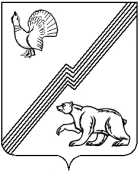 АДМИНИСТРАЦИЯ ГОРОДА ЮГОРСКАХанты-Мансийского автономного округа - ЮгрыПОСТАНОВЛЕНИЕот 11 августа 2021 года								      № 1467-пО внесении изменений в постановление администрациигорода Югорска от 22.12.2020 № 1937 «О подготовке населения города Югорскав области гражданской обороны и защиты от чрезвычайных ситуаций природного и техногенного характера»  В соответствии с Федеральными законами от 21.12.1994 № 68-ФЗ                         «О защите населения и территорий от чрезвычайных ситуаций природного и техногенного характера», от 12.02.1998   № 28-ФЗ «О гражданской обороне», постановлениями Правительства Российской Федерации от 02.11.2000 № 841 «Об утверждении Положения о подготовке населения в области гражданской обороны», от 18.09.2020 № 1485 «Об утверждении положения о подготовке граждан Российской Федерации, иностранных граждан и лиц без гражданства в области защиты от чрезвычайных ситуаций природного и техногенного характера», от 30.12.2003 № 794 «О единой государственной системе предупреждения и ликвидации чрезвычайных ситуаций», постановлением Правительства Ханты-Мансийского автономного                            округа - Югры от 30.06.2006 № 144-п «Об организации подготовки населения Ханты-Мансийского автономного округа - Югры в области гражданской обороны», в целях совершенствования подготовки населения города Югорска в области гражданской обороны и защиты от чрезвычайных ситуаций природного и техногенного характера:1. Внести в постановление администрации города Югорска                                    от 22.12.2020 № 1937 «О подготовке населения города Югорска в области гражданской обороны и защиты от чрезвычайных ситуаций природного и техногенного характера»  следующие изменения: 1.1. В преамбуле слова «О подготовке населения Ханты – Мансийского автономного округа – Югры в области гражданской обороны и защиты от чрезвычайной ситуаций природного и техногенного характера» заменить словами «Об организации подготовки населения Ханты – Мансийского автономного округа – Югры в области гражданской обороны».1.2. В приложении:1.2.1. В пункте 2 слова «О подготовке населения Ханты – Мансийского автономного округа – Югры в области гражданской обороны и защиты                        от чрезвычайной ситуаций природного и техногенного характера» заменить словами «Об организации подготовки населения Ханты – Мансийского автономного округа – Югры в области гражданской обороны».1.2.2. В пункте 7 слова «24.04.2013 № 284 «Об утверждении Инструкции по подготовке и проведению учений и тренировок по гражданской обороне, защите населения от чрезвычайных ситуаций, обеспечению пожарной безопасности и безопасности людей на водных объектах» заменить словами «29.07.2020 № 565 «Об утверждении Инструкции по подготовке и проведению учений и тренировок по гражданской обороне, защите населения от чрезвычайных ситуаций природного и техногенного характера, обеспечению пожарной безопасности и безопасности людей на водных объектах».2. Опубликовать постановление в официальном печатном издании города Югорска и разместить на официальном сайте органов местного самоуправления города Югорска.3. Настоящее постановление вступает в силу после его официального опубликования. Глава города Югорска                                                              А.В. Бородкин